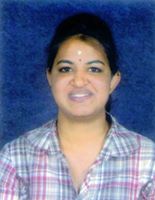 NIRANJALA NIRANJALA.351872@2freemail.com   Name in Full		: Niranjala Date of Birth		: 08th December 1988Sex                                    : FemaleNationality		: Sri LankanMarital Status		: MarriedLanguages Known : English, Tamil and Sinhala Exceptional ability to understand business needs. Thrive in high-pressure, deadline-driven environments. Represent an unquenchable thirst for learning new things in general. A self-motivated person who loves working against targets, tight schedules and deadlines. A great measure of maturity, responsibility, direction, solution-centric working.Master of Business Administration- MBA in Finance from University of Mysore, (2012- 2014) Bachelor of Business Management-BBM from University of Bangalore, (2009-2012)ACHIEVEMENT  I have been provisionally selected for the admission to BBM at University of Bangalore, under the scheme of scholarship for the Nationals of Sri Lanka 2009-2012 and sponsored by the Indian Council for Cultural Relation, Ministry of External Affairs, Govt of India.SJMS AssociatesCompleted 01 year and 06 months at SJMS Associates Chartered Accountants. SJMS Associates is the independent corresponding firm of Deloitte Touché Tohmatsu. Deloitte is one of the Big 4 Accountancy and Audit Assurance firms in the world which has the broadest geographic presence and the most diverse pool of expertise.Worked in following positions at SJMS Associates2ndFebruary 2015 to 30thApril 2015- Tax Assistant1st May 2015 to 31st July 2015 – Assistant Business Analyst1st August 2015 to 5th August 2016- Senior Business Analyst Based on the performance evaluation, double promoted as Senior Business Analyst from Assistant Business Analyst. ResponsibilitiesTaxationPreparation of income tax computations, filling returns and filing returns.Preparation of VAT and Self –assessment computations Participating in interviews with Assessors, Deputy Commissioners and corporate commissioners and clearing assessments.Providing tax advisory to clients.Preparing letters, schedules other related documents to submit for the Inland Revenue.Participating for training sessions on tax changes.Consultancy I have worked on many internal audits and consulting assignments. These include a major investigative audit of a large public sector organization engaged in hotel construction project and a diagnostic review for a hotel chain. I have worked on a Diagnostic review of a leading shrimp producer and exporters and on a consultancy on livelihood projectPreparation of various types of business proposals.Financial statement analysis.Setting budgets for assignments and ensuring they were adhered to.Managing teams to ensure internal audit activities were carried out in a timely and efficient manner.Researching and resolving audit issues.Studying client processes and systems whilst strategically resolving control and other such issuesDrafting reports to company’s management identifying weaknesses in the company’s systems and controls and making recommendations for their improvement.Sample relevant clients in tax.Sri Lanka Institute of Marketing.Sri Lanka Cricket.Johnson and Johnson Ltd.Association of Accounting Technicians of Sri Lanka.CMAHandled following consultancy assignments and Internal Audits.Sino Lanka Hotels & Spa Pvt Ltd.King Aqua (Pvt) Ltd.Portofino Resorts, Tangelle.N. Vaitilingam and company (Pvt) LtdTinPak (Pvt) Ltd.Ceylon Galvanizing Industries.Central Finance PLC.Continental Insurance Lanka ltdInstitute of chartered accountants of Sri Lanka SMB Leasing Excellent co-ordination and liaison capabilitiesTeam management and motivation.Excellent organising and effective networking ability.Client alignment and professional integrity.Fluency in English.Ability to achieve goals by actively participating with other team players.Ready to work under pressure.FlexibilityHard Working and Honest I do hereby certify that above particulars furnished by me are true and correct to the best of my knowledge.............................							................................       Signature								Date	